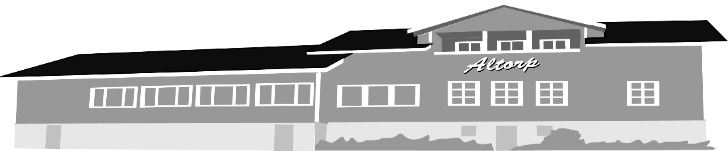 Föredragningslista vid årsstämma i Norrala Bygdegårdsförening Altorp 2024§1.	Mötets öppnande.§2.	Val av mötesfunktionärer		a) ordförande				b) val av sekreterare för mötet				c) två protokoll justerare§3.	Fastställande av röstlängd§4.	Godkännande av kallelsen§5.	Styrelsens verksamhetsberättelse samt ekonomisk berättelse för verksamhetsåret 2023.§6.	Revisorernas berättelse§7	Fråga om fastställande av resultat och balansräkning§8.	Fråga om ansvarsfrihet för styrelsen§9	Beslut om föreningens vinst/förlust enligt den fastställda balansräkningen.§10.	Kostnadsersättning för funktionärer§11.	Val av ordförande för en tid av ett år (Not 1)§12.	Val av styrelseledamöter för en tid av två år. (Not 2). §13	Rätt att teckna föreningens firma och bankkonton§14	Justering av paragraferna 11-13§15.	Val av revisorer jämte suppleanter. Not 3§16	Val av ombud och suppleanter till Bygdegårdsdistriktets stämma (2 st ombud)§17	Verksamhetsplan för 2024. Underhåll och verksamhet§18	Avgifter§19	Budget för 2024§20	Val av valberedning inför årsmötet 2024, Not 4§21	Övriga frågor §22	Mötet avslutasNot 1	Förslag på Emil BergmanNot 2	I tur att avgå är ledamöterna Eija Haglund, Monica Mattsson samt Håkan Larsson, förslag omval. Not 3	Revisorer: omval på Ulla Wandin och Lena Eriksson. Suppleanter saknasNot 4	Förslag på valberedning på 2 år vakantFöredragningslista vid årsstämma i Norrala Bygdegårdsförening Altorp 2024§11.	Val av ordförande för en tid av ett år §12.	Val av styrelseledamöter för en tid av två år. (Not 2). §13	Rätt att teckna föreningens firma och bankkonton§14	Justering av paragraferna 11-13Norrala 2024……………………………………			……………………………………		………………………………..Konstituerande möte med BGF Altorp 2024§ 1	Den på årsstämman valde ordförande Emil Bergman hälsade välkommen till det	Konstituerande möte§2	Till att justera protokollet valdes § 3	Mötet valde Jessica Brundin som kassör § 4	Mötet valde Eija Haglund som sekreterare§ 5	Övriga ledamöter	Monica Mattsson 	ungdomsfrågor	Håkan Larsson	fastighetsfrågor	Malin Landström	kulturfrågor	Mats Nilsson 	data och teknikfrågor	§6	Rätt att teckna föreningens firma valdes Emil Bergman och Jessica Brundin var en för sig eller tillsammanJusteras…………………………..			…………………………….